Информационный обзор
публикаций из периодических изданий № 2
за период  15 – 19 января 2018 годаМосква2018О Г Л А В Л Е Н И ЕДвигателестроение....................................................................................3Детали машин............................................................................................3Защита металлов от коррозии..................................................................3Кузнечно-штамповочное производство..................................................4Литейное производство............................................................................5Металловедение и термическая обработка……………………….......6		Металлообработка. Механосборочное производство……………......7Металлургия. Металлургическое машиностроение.............................9	Транспортное машиностроение.............................................................10Энергетика.  Энергетическое машиностроение...................................10         Выставки. Конференции. Форумы........................................................11Разное.......................................................................................................12Ответственный за выпуск – Гава О.Ю.Составитель – Головкина Н.М.Технический редактор – Мунтяну Г.В.ДВИГАТЕЛЕСТРОЕНИЕЕлагин, М.Ю.									         УДК  621.541Теоретические исследования рабочего процесса ротационного двигателя с тангенциальными лопатками / М. Ю. Елагин, Е. М. Сидоров // Известия Тульского государственного университета. Технические науки. - 2017. - Вып. 7. - С. 132-135: ил. - Библиогр.: 6 назв.Приведены результаты теоретических исследований рабочих процессов ротационного пневматического двигателя с тангенциальным расположением лопаток. Модельный ряд среднеоборотных двигателей MAN: модульная конструкция / М. Ауэрб [и др.] // Турбины и Дизели. - 2017. - № 5. - С. 16-22: ил. - Библиогр.: 8 назв.Компания MAN Diesel & Turbo (MTD) представляет на рынке широкий модельный ряд эффективных 4-тактных среднеоборотных дизельных, газопоршневых и двухтопливных двигателей в диапазоне мощности 0,5...21,6 МВт. Сегодня компания MTD существенно расширила модельный ряд оборудования. Применение матрицы модульной конструкции при разработке нового оборудования, оснащение двигателей высокоэффективными двухступенчатыми турбонагнетателями и надежные системы горения обеспечивают создание лучших в своем классе новых двигателей 35/44G TS и 51/60G TS. Газопоршневые двигатели становятся все более востребованными для применения в составе судовых силовых установок и стационарных электростанций. ДЕТАЛИ  МАШИНФедоров, А.М.ANAC - программа мониторинга смазочных материалов / А. М. Федоров // Турбины и Дизели. - 2017. - № 5. - С. 40-42: ил. Анализ работающих смазочных материалов является сегодня одним из наиболее эффективных современных способов диагностики состояния узлов и агрегатов машин и степени их износа. Программа мониторинга смазочных материалов ANAC разработана для продления срока службы техники, а следовательно, сокращения расходов, связанных с простоем, а также в целях оптимизации и снижения затрат на смазочные материалы. ЗАЩИТА  МЕТАЛЛОВ  ОТ  КОРРОЗИИ Игуменов, И.К.Термобарьерные покрытия лопаток газовых турбин: метод химического осаждения из паровой фазы (Обзор) / И. К. Игуменов, А. Н. Аксенов // Теплоэнергетика. - 2017. - № 12. - С. 5-15: ил. - Библиогр.: 39 назв.Излагаются вопросы формирования керамических термобарьерных покрытий для охлаждаемых лопаток газовых турбин. Обсуждаются перспективные современные оксидные материалы со структурой пирохлора и перовскита, обладающие высокими эксплуатационными характеристиками и низкой теплопроводностью. Основное внимание уделено методу химического осаждения из паровой базы (ХОПФ). КУЗНЕЧНО-ШТАМПОВОЧНОЕ  ПРОИЗВОДСТВО  УДК  621.983.044Анализ напряженного состояния процесса сверхпластической формовки круглой мембраны на начальной стадии деформирования [Текст] / Г. Р. Мурзина [и др.] // Кузнечно-штамповочное производство. Обработка материалов давлением. - 2017. - № 11. - С. 42-48: ил. - Библиогр.: 14 назв.Процесс сверхпластической формовки круглой мембраны является одним из ключевых в исследованиях механики сверхпластичности. В данной работе проведен анализ зависимости первого главного напряжения от высоты купола при постоянном давлении инертного газа на начальной стадии деформирования с учетом влияния упругих деформаций. В качестве примера рассмотрено деформирование круглой листовой заготовки из титанового сплава ВТ6 исходной толщины s0 = 1 мм в цилиндрическую матрицу радиусом R0 = 35 мм при разных величинах давления газа. Во всем исследованном диапазоне давлений погрешность расчетов по упрощенным формулам не превышает 8%. Воронцов, А.Л.								 УДК  621.77.01:621.777.4Общая методика расчета технологических параметров совмещенного процесса редуцирования-дорнования / А. Л. Воронцов // Кузнечно-штамповочное производство. Обработка материалов давлением. - 2017. - № 11. - С. 3-11: ил. - Библиогр.: 20 назв.Приведена методика использования результатов проведенных исследований для конкретных технологических расчетов основных параметров совмещенного процесса редуцирования-дорнования. В зависимости от поставленных технологических задач изложены различные типа технологических расчетов. Железков, О.С.									         УДК  621.778Экспериментальные исследования процесса формирования шестигранной головки болта из нержавеющей стали / О. С. Железков, С. А. Малаканов, Т. Ш. Галиахметов // Кузнечно-штамповочное производство. Обработка материалов давлением. - 2017. - № 11. - С. 12-18: ил. - Библиогр.: 17 назв.Выполнены экспериментальные исследования процесса изготовления стержневых изделий с шестигранной головкой из нержавеющих сталей аустенитного класса марок 12Х18Н10Т и 10Х17Н13М2Т. Проведены испытания механических свойств сталей после отпуска и калибрования на исходный размер, и построены кривые упрочнения. Рассмотрены три варианта технологии: холодная штамповка с обрезкой головки на шестигранник; холодная безоблойная штамповка шестигранника с выдавливанием лунки; комбинированный способ, включающий холодную штамповку цилиндрической головки и полугорячую безоблойную штамповку шестигранника. Разработаны рекомендации по реализации технологий на высокопроизводительном автоматическом оборудовании (кузнечно-прессовые автоматы и автоматические роторные линии). Ковалевич, М.В.									      УДК  621.7.043Оценка влияния разброса свойств материала на точность определения максимального утонения при пневмотермической формовке / М. В. Ковалевич, А. В. Гончаров // Кузнечно-штамповочное производство. Обработка материалов давлением. - 2017. - № 11. - С. 19-22: ил. - Библиогр.: 3 назв.На примере пневмотермической формовки цилиндрических деталей из сплава АМг6М проанализировано влияние отклонения характеристик металлов на максимальное утонение детали. Определены параметры, оказывающие наибольшее влияние на процесс.  УДК  621.3.047.24Повышение качества прутков из хромовой бронз путем совершенствования термодеформационной обработки / А. И. Снигирёв [и др.] // Кузнечно-штамповочное производство. Обработка материалов давлением. - 2017. - № 11. - С. 38-41. - Библиогр.: 7 назв.Разработан и организован с выпуском промышленных партий способ термодеформационной обработки прутков из хромовой бронзы, содержащий операции предчистового волочения промежуточной заготовки, последующего старения и чистового волочения состаренной заготовки с коэффициентом вытяжки 1,10...1,25. Прутки, обработанные по указанному способу, соответствуют всем требованиям нормативного документа по твердости и продольной кривизне, имеют надлежащий внешний вид с ровной, бездефектной, блестящей поверхностью, свойственной холоднотянутым изделиям. Тет, Паинг										      УДК  621.97.06К вопросу о проектировании машин для обработки металлов давлением заданной долговечности / Тет Паинг, А. В. Корнилова // Кузнечно-штамповочное производство. Обработка материалов давлением. - 2017. - № 11. - С. 23-29: ил. - Библиогр.: 10 назв.Рассмотрены основные аспекты расчетов при проектировании крупногабаритного кузнечно-прессового оборудования заданной долговечности. Предложен научно обоснованный алгоритм, позволяющий обеспечить надежную работу конструкции, работающей в области многоцикловой усталости. Приведен пример расчетов при проектировании станины кривошипного горячештамповочного пресса заданной долговечности на базе существующей конструкции. Хван, А.Д.										    УДК  621.73.042Устройство для пластического кручения / А. Д. Хван, Д. В. Хван, А. А. Воропаев // Кузнечно-штамповочное производство. Обработка материалов давлением. - 2017. - № 11. - С. 34-37: ил. - Библиогр.: 3 назв.Разработана конструкция устройства для замера угловых деформаций при пластическом кручении круглых образцов. Данные эксперимента подтверждают достаточную точность измерения угловых перемещений с помощью рассмотренного угломера. Чудин, В.Н.									        УДК  621.98; 539.376К расчету процессов осесимметричного вязкопластического деформирования / В. Н. Чудин, А. В. Черняев // Известия Тульского государственного университета. Технические науки. - 2017. - Вып. 7. - С. 42-48: ил. - Библиогр.: 4 назв.Рассмотрен порядок расчета режимов деформирования заготовок при схеме осевой симметрии. Расчеты основаны на энергетических методах механики. Приводится пример расчета кинематики, давления, повреждаемости материала и критических степеней формоизменения при осадке цилиндрической заготовки. ЛИТЕЙНОЕ  ПРОИЗВОДСТВОБурый, Г.Г.											 УДК  669.1Совершенствование процесса подбора модификатора чугуна / Г. Г. Бурый // Вестник Брянского государственного технического университета. - 2017. - № 6. - С. 63-68: ил. - Библиогр.: 8 назв.Рассмотрен процесс подбора модификатора чугуна. Приведены теоретические исследования о модификаторах чугунов, их влияния на образование графита. Представлено влияние модификаторов на химический состав, форму графита и свойства чугунов. Приведены зависимости, позволяющие подбирать модификаторы, изменяющие долю и вид графита в чугуне, в зависимости от требуемых свойств чугуна.    УДК   621.746.27Исследование напряжений в стенках-бойках сборного кристаллизатора от усилий обжатия при получении листов из стали для сварных труб на установке совмещенного процесса непрерывного литья и деформации / О. С. Лехов [и др.] // Кузнечно-штамповочное производство. Обработка материалов давлением. - 2017. - № 11. - С. 30-33: ил. - Библиогр.: 3 назв.Приведена схема установки совмещенного процесса для получения листов из стали для изготовления сварных труб. Описана постановка задачи и приведены результаты теоретического исследования напряжений в стенках-бойках сборного кристаллизатора от усилия обжатия сляба. Представлены закономерности распределения напряжений по ширине и высоте стенок-бойков при получении листов из стали для сварных труб. Проведена оценка влияния каналов для охлаждения в стенках-бойках на уровень и характер распределения напряжений. МЕТАЛЛОВЕДЕНИЕ  И  ТЕРМИЧЕСКАЯ  ОБРАБОТКА УДК  621.2.082.18Антифрикционные свойства покрытия на основе SiO2, содержащего наночастицы MoS2 со средним размером 61 нм при трении по стали ШХ15 / А. Д. Бреки [и др.] // Известия Тульского государственного университета. Технические науки. - 2017. - Вып. 7. - С. 334-343: ил. - Библиогр.: 22 назв.Приведены результаты лабораторных исследований трения беспоритстого покрытия, полученного методом химического осаждения из газовой фазы, из нанокомпозиционного материала с матрицей из SiO2, наполненной наночастицами MoS2, со средним размером 61 нм и концентрацией 68% по массе. Показано стабилизирующее действие наночастиц на процесс фрикционного взаимодействия в режиме трения верчения.         УДК  661.847.2:621.315.592Влияние концентрации кислорода на микроструктуру, морфологию и оптические свойства пленок оксида цинка, формируемых методом дуального магнетронного распыления / С. В. Зайцев [и др.]// Вестник Иркутского государственного технического университета. - 2017. - Т. 21. - № 8. - С. 167-175: ил. - Библиогр.: 17 назв.Тонкие пленки ZnO получены на сапфире методом дуального магнетронного распыления Zn-мишени в смеси аргона и кислорода. Исследована роль концентрации кислорода в плазме на микроструктуру, морфологию и оптические свойства синтезированных пленок ZnO. Отмечено, что среднее значение шероховатости, прозрачность и ширина запрещенной зоны пленки ZnO зависит от концентрации кислорода в плазме. Влияние термической обработки на структуру и свойства интерметаллидного никелевого сплава ВИН5 / О. А. Базылева [и др.] // Турбины и Дизели. - 2017. - № 5. - С. 32-36: ил. - Библиогр.: 16 назв.Набольший интерес, с точки зрения прямого получения лопатки газотурбинного двигателя (ГТД) из металлического жаропрочного порошка, на данный момент представляет технология селективного лазерного сплавления (СЛС), которая дает возможность проектировать лопатки ГТД практически любой сложности и сокращать сроки их изготовления. В статье затронуты вопросы, связанные с влиянием термической обработки на структуру и свойства жаропрочного интерметаллидного сплава типа ВКНА-4УР (ВИН5), полученного методом СЛС. Микроструктуру отливок лопаток исследовали в состоянии после СЛМ, термовакуумной обработки и после горячего изостатического прессования.  УДК  621.2.082.18Исследование трения стали ШХ15 по покрытию на основе SiO2, содержащего наночастицы дисульфида молибдена со средним размером 53 нм / А. Д. Бреки [и др.]
// Известия Тульского государственного университета. Технические науки. - 2017. - Вып. 7. - С. 363-373: ил. - Библиогр.: 31 назв.Приведены результаты лабораторных исследований трения беспористого покрытия, полученного методом химического осаждения из газовой фазы. Показано стабилизирующее действие наночастиц на процесс фрикционного взаимодействия в режиме трения верчения. МЕТАЛЛООБРАБОТКА. МЕХАНОСБОРОЧНОЕ  ПРОИЗВОДСТВОБаранов, В.П.Основы технологии плоскошлифовальных работ (в помощь технологу-металловеду) / В. П. Баранов // Станочный парк. - 2017. - № 11. - С. 39-43: ил. - Библиогр.: 22 назв.Окончание статьи (начало в журналах № 9 и 10 за 2017 г.). Последняя часть статьи затрагивает главным образом тему оформления операционной карты на отдельную плоскошлифовальную операцию. Будущее технологий производства - инновационное оборудование и комплексные решения для цифрового производства // Станочный парк. - 2017. - № 11. - С. 18-20: ил.На выставке ЕМО 2017 компания DMG MORI представила экспозицию на следующие темы: цифровое производство, автоматизация, аддитивное производство, совершенствование технологий для производства штампов и пресс-форм, а также восемь мировых премьер металлообрабатывающего оборудования: портальные станки, многошпиндельные токарно-фрезерные станки, универсальные токарные и горизонтальные обрабатывающие центры. Димов, Ю.В.									      УДК  621.923:621.922Производительность при скруглении кромок торцевыми полимерно-абразивными щетками / Ю. В. Димов, Д. Б. Подашев // Вестник Иркутского государственного технического университета. - 2017. - Т. 21. - № 8. - С. 10-21: ил. - Библиогр.: 4 назв.Рассмотрен процесс формирования кромки. Использование торцевых полимерно-абразивных щеток для скругления кромок обеспечивает все требования по размеру и шероховатости обработанных кромок. Полученные уравнения позволяют определить режимы обработки, при которых обеспечивается требуемая производительность процесса. Каримов, Ш.А.Надёжность инструментов с твёрдосплавными композиционными покрытиями  / Ш. А. Каримов // Станочный парк. - 2017. - № 11. - С. 33-34: ил. - Библиогр.: 3 назв.Рассмотрены причины, влияющие на технологичность композиционных твердосплавных покрытий. Установлено, что долговечность покрытий обеспечивается одновременным увеличением их прочности и пластичности при контактных слоях и определяется степенью растворения связующей фазы за счет дополнительного легирования связки вольфрамом и титаном. Козочкин, М.П.Стабилизация напряжённо-деформированного состояния поверхностного слоя детали при резании с помощью виброакустического мониторинга / М. П. Козочкин // Станочный парк. - 2017. - № 11. - С. 26-31: ил. - Библиогр.: 28 назв.Состояние поверхностного слоя после механической обработки влияет на эксплуатационные характеристики детали: на коррозионную и усталостную стойкость, на стабильность размеров в течение времени эксплуатации. Износ инструментов может оказывать решающее воздействие на деформации поверхности. Работа посвящена мониторингу влияния износа инструмента на деформации поверхностного слоя детали с помощью анализа сигналов вибрации, сопровождающих резание. Куликов, М.Ю.										 УДК  621.9Повышение надежности процесса резьбонарезания в отверстиях сверхмалых диаметров / М. Ю. Куликов, М. В. Ягодкин // Вестник Брянского государственного технического университета. - 2017. - № 6. - С. 24-27: ил. - Библиогр.: 8 назв.Рассмотрены особенности процесса резьбонарезания в отверстиях сверхмалого диаметра (d≤1,4),  влияние диаметра на закономерности обработки и стружкообразования. Выявлены причины низкой надежности резьбонарезания и пути ее повышения.Куликов, М.Ю.										 УДК  621.9Реализация ротационного точения в производственных условиях / М. Ю. Куликов, А. Ю. Попов, Д. В. Волков // Вестник Брянского государственного технического университета. - 2017. - № 6. - С. 28-31: ил. - Библиогр.: 4 назв.Описано устройство для ротационного точения с принудительным приводом инструмента, обеспечивающее быструю наладку оборудования в производственных условиях при точении деталей из аустенитной стали 12Х18Н10Т. Показаны значительные преимущества этого вида обработки по сравнению с обычным точением и ротационным резанием с самовращающимися резцами. Маслов, А.Р.Свойства твёрдого сплава, изготовленного искровым плазменным спеканием / А. Р. Маслов // Станочный парк. - 2017. - № 11. - С. 32-33: ил. - Библиогр.: 6 назв.Исследована возможность применения сплава, полученного искровым плазменным спеканием (ИПС) из смеси нанопорошков WC и C0, для обработки резанием конструкционных материалов. Изучен износ инструмента со сменными многогранными пластинами из полученного твердого сплава и стружкообразование в процессе металлообработки. Мингалеев, Р.Н.Современные ленточнопильные станки по металлу ПАО "Кувандынский завод КПО "Долина" / Р. Н. Мингалеев// Станочный парк. - 2017. - № 11. - С. 16-17: ил.Представлен ПАО "Кувандынский завод кузнечно-прессового оборудования (КПО) "Долина" - производитель ленточнопильных станков по металлу с различной степенью автоматизации, которые позволяют производить резку практически любого проката. Никонов, А.А.									         УДК  621.924Математическое описание режущей кромки сложнопрофильного резца и универсальная методика расчета геометрии срезаемого слоя / А. А. Никонов, А. Л. Каменева // Вестник Брянского государственного технического университета. - 2017. - № 6. - С. 14-23: ил. - Библиогр.: 10 назв.Проанализирована проблема подготовки производства деталей нефтедобывающего оборудования с продольными винтовыми канавками в условиях постоянного изменения их типоразмеров, формы и номинальных размеров. Математически описана режущая кромка строгального резца заданного профиля. Разработана универсальная методика расчета геометрии срезаемого слоя, позволяющая рассчитать геометрию срезаемого слоя для любого типоразмера канавок заданного профиля и для любого момента времени обработки. Панайоти, В.А.									      УДК  621.923.6Исследование теплового режима при шлифовании с применением твердых смазок / В. А. Панайоти // Вестник Брянского государственного технического университета. - 2017. - № 6. - С. 32-38: ил. - Библиогр.: 10 назв.Рассмотрено влияние твердой смазки на температурный процесс при шлифовании различных марок быстрорежущей стали эльборовыми кругами. Выявлены закономерности изменения контактной температуры при обработке на разных режимах резания и представлены эмпирические зависимости, что позволяет обосновано назначать условия обработки. Показана эффективность твердой смазки и даны рекомендации для ее эффективного применения. Патрик, де ВосИнструмент и режимы резания по-прежнему имеют ключевое значение для эффективности обработки / Патрик де Вос // Станочный парк. - 2017. - № 11. - С. 35-38: ил.После организации производителями стабильного и надежного процесса металлообработки применение концепций экономики производства поможет найти баланс объемов выпуска изделий и производственных затрат путем оптимизации выбора инструмента, режимов резания, скорости, подачи и глубины резания и эксплуатационных расходов. Черных, Е.В.										      УДК  621.77.01Анализ технологии сборки болт-заклепочных соединений с натягом / Е. В. Черных, С. А. Зайдес // Вестник Иркутского государственного технического университета. - 2017. - Т. 21. - № 8. - С. 49-57: ил. - Библиогр.: 3 назв.Проведенные исследования позволили выявить как сильные, так и слабые стороны технологии сборки болт-заклепочных соединений с натягом, а также обозначить направления дальнейших исследований. МЕТАЛЛУРГИЯ.  МЕТАЛЛУРГИЧЕСКОЕ  МАШИНОСТРОЕНИЕБелолипецкий, В.М.								      УДК  65.011.56Численная модель поведения гарнисажа в алюминиевом электролизере / В. М. Белолипецкий, Т. В. Пискажова, А. А. Портянкин // Вестник Иркутского государственного технического университета. - 2017. - Т. 21. - № 8. - С. 151-166: ил. - Библиогр.: 17 назв.Цель работы - создание автоматической научно-исследовательской системы, снижающей электропотребление ванн, а также позволяющей анализировать поведение алюминиевого электролизера при подаче управляющий воздействий. Проведено сравнение моделей и представлены результаты расчетов, которые демонстрируют преимущества новой одномерной динамической модели теплопередачи через бортовую футеровку электролизера с учетом фазового перехода. Данная модель может быть использована в составе АСУТП получения алюминия. ТРАНСПОРТНОЕ  МАШИНОСТРОЕНИЕВоробьев, В.И.							  УДК  629.4+681.518:658.512.01Выбор объективной модели тягового привода локомотива / В. И. Воробьев, О. В. Измеров, М. А. Маслов // Вестник Брянского государственного технического университета. - 2017. - № 6. - С. 69-75: ил. - Библиогр.: 12 назв.Рассмотрена задача выбора объектной модели технических решений механической части тягового привода локомотива. Предложена модель в виде иерархии множеств описаний при разной степени его схематизации и библиотеки описаний типовых объектов иерархической структуры функционального взаимодействиями между элементами. Макаревич, Д.М.									     УДК  621.83.06Двигательный асинхронный железнодорожный привод / Д. М. Макаревич, С. Д. Макаревич // Вестник Брянского государственного технического университета. - 2017. - № 6. - С. 76-82: ил. - Библиогр.: 4 назв.Рассмотрены вопросы создания моторного привода для разъединителей контактной сети электрифицированных участков железной дороги на основе асинхронного двигателя и нелинейной механической передачи, а также вопросы синтеза криволинейного кулисного механизма для данного привода. ЭНЕРГЕТИКА.  ЭНЕРГЕТИЧЕСКОЕ  МАШИНОСТРОЕНИЕБулысова, Л.А.Малоэмиссионное сжигание топлива в авиапроизводных газотурбинных установках / Л. А. Булысова, В. Д. Васильев, А. Л. Берне // Теплоэнергетика. - 2017. - № 12. - С. 35-42: ил. - Библиогр.: 18 назв.Статья является первой из запланированной авторами серии статей, посвященных мировому опыту создания малоэмиссионных камер сгорания (МЭКС) для наземных газотурбинных установок (ГТУ). Цель статьи - обобщить и проанализировать наиболее успешный опыт внедрения принципов малоэмиссионного сжигания "бедных" хорошо перемешанных топливовоздушных смесей в МЭКС ГТУ и способов снижения неустойчивости горения. Высокоэффективный конденсатор пара из парогазовой смеси / О. О. Мильман [и др.] // Теплоэнергетика. - 2017. - № 12. - С. 16-26: ил. - Библиогр.: 12 назв.Разработана конструкция модуля высокоэффективного конденсатора пара с большим (до 15%) содержанием неконденсирующихся газов (НКГ), обеспечивающего примерно постоянную скорость парогазовой смеси (ПГС) по мере конденсации пара. Модуль позволяет оценить эффективность работы шести зон конденсатора при движении пара от входа к точке отсоса ПГС. Горбунов, Е.В.Масло ЛУКОЙЛ ЭФФОРСЕ 4004 для газовых двигателей: эффективность, подтвержденная тестами / Е. В. Горбунов // Турбины и Дизели. - 2017. - № 5. - С. 56-57: ил.Надежная работа двигателей применяемых в газопоршневых электростанциях (ГПЭС), требует использования специальных малозольных моторных масел. Малозольное моторное масло ЛУКОЙЛ ЭФФОРСЕ 4004 отлично проявило себя в серии испытаний на российских предприятиях малой энергетики и позволило увеличить интервал замены масла в системе не менее чем в 1,3 раза. Лиханов, В.А.Использование природного газа, метаноло- и этанолотопливных эмульсий как экологичных энергоносителей для мобильных теплоэнергетических установок / В. А. Лиханов, О. П. Лопатин // Теплоэнергетика. - 2017. - № 12. - С. 82-92: ил. - Библиогр.: 12 назв.Обоснована необходимость использования экологичных энергоносителей для мобильных теплоэнергетических установок (ТЭУ). Исследованы такие экологически чистые источники энергии, как природный газ, возобновляемые: метиловый и этиловый спирты. В целях разработки и оптимизации состава экологичных энергоносителей для ТЭУ проведены ее испытания при работе на дизельном топливе, компримированном природном газе, метаноло- и этанолотопливных смесях. Марченко, О.В.									           УДК  620.93Эффективность совместного использования возобновляемых источников энергии / О. В. Марченко, С. В. Соломин // Вестник Иркутского государственного технического университета. - 2017. - Т. 21. - № 8. - С. 111-121: ил. - Библиогр.: 15 назв.На основе математического моделирования проведена оценка экономической эффективности системы электроснабжения с совместным использованием возобновляемых источников энергии разных типов (установок, использующих энергию солнца, ветра и древесной массы) для различных климатических зон России. Опыт внедрения внутритопочных методов снижения NOx на котлах Е-320-13.8-560ГМ: проблемы и пути их решения / А. Н. Тугов [и др.] // Теплоэнергетика. - 2017. - № 12. - С. 27-34: ил. - Библиогр.: 7 назв.С использованием разработанной адаптированной модели котла, созданной с применением программы Boiler Designer, были выполнены численные исследования с целью определить необходимый объем реконструкции котла, реализация которой сделает возможной надежную эксплуатацию во всем рабочем диапазоне нагрузок и обеспечит нормативные значения выбросов NOx. Повышение экологических и эксплуатационных характеристик водоподготовительных установок ТЭС на основе баромембранных технологий / Н. Д. Чичирова [и др.] // Теплоэнергетика. - 2017. - № 12. - С. 67-77: ил. - Библиогр.: 51 назв.Предложены принципиальные технологические схемы водоподготовки для тепловых электроцентралей на основе баромембранных технологий, в которых на стадии предварительной очистки осуществляется коагуляция солями железа, а количество сточных вод в этих схемах сокращается с 60-40 до 5-2%. ВЫСТАВКИ.  КОНФЕРЕНЦИИ.  ФОРУМЫКапралов, Д.А.Научно-техническая сессия по проблемам газовых турбин / Д. А. Капралов // Турбины и Дизели. - 2017. - № 5. - С. 60-63: ил. С 12 по 14 сентября 2017 г. в г. Казани прошла сессия по проблемам газовых турбин и парогазовых установок "Фундаментальные проблемы применения современных ГТУ в отечественной экономике: результаты освоения и эксплуатации и задачи на будущее". Организаторами выступили: Российская Академия наук, комиссия РАН по газовым турбинам, ОАО "ВТИ", Ассоциация газотурбинных технологий, КГЭУ. Р А З Н О ЕГетьман, А.А.Современный технологический процесс изготовления деталей для судоремонта / А. А. Гетьман // Станочный парк. - 2017. - № 11. - С. 21-23. - Библиогр.: 3 назв.Рассмотрена лазерная аддитивная технология изготовления деталей - технология послойного спекания материала с использованием лазерного излучателя. Описаны методы лазерного аддитивного производства по особенностям процесса уплотнения материала, которые разделяются на селективное лазерное спекание, прямое и непрямое лазерное спекание металлов и селективное лазерное плавление. Григорьев, А.В.									      УДК  625.143.1Всесезонная модель оценки ресурса локомотивного колеса и рельса на основе анализа интенсивности бокового износа / А. В. Григорьев, В. В. Лепов // Вестник Иркутского государственного технического университета. - 2017. - Т. 21. - № 8. - С. 186-192: ил. - Библиогр.: 9 назв.В данной работе проведены исследования бокового износа головки рельса и износа гребня железнодорожного колеса. Произведен расчет интенсивности износа. Предложена модель оценки накопленной поврежденности с учетом усталости металла и фрикционного взаимодействия. Дудко, Ю.А.SprutCAM в космическом приборостроении: как создать высококлассную металлообработку без замены станочного парка? / Ю. А. Дудко // Станочный парк. - 2017. - № 11. - С. 24-25: ил.Специальное конструкторское бюро космического приборостроения института космических исследований РАН (СКБ КП ИКИ РАН) вот уже 30лет разрабатывает и производит уникальную бортовую и наземную аппаратуру для космической отрасли. С недавних пор при написании управляющих программ для обработки сложных деталей СКБ использует программный пакет SprutCAM. Это продукт помог повысить производительность труда и сэкономить организации значительные средства на производство продукции. Впечатлениями об использовании прогрессивной отечественной CAM-системы поделился Ю.А. Дудко, ведущий технолог СКБ КП ИКИ РАН.         УДК  621.77.016:621.78.061Использование фотоэлектрического способа контроля видимого излучения тлеющего разряда при создании автоматизированной технологической среды для обработки материалов / В. А. Логвин [и др.] // Вестник Брянского государственного технического университета. - 2017. - № 6. - С. 47-56: ил. - Библиогр.: 15 назв.Представлены результаты исследований возможности использования фотоэлектрического способа контроля стабильности интенсивности видимого излучения тлеющего разряда при обработке изделий. Установлено, что интенсивность видимого излучения плазмы зависит от основных параметров процесса обработки изделий и подается контролю и стабилизации. Соколов, А.К.Анализ условий частичной суммации вредного воздействия газов SO2 и NO2 при нормировании выбросов / А. К. Соколов // Теплоэнергетика. - 2017. - № 12. - С. 78-81: ил. - Библиогр.: 5 назв.Графический анализ области концентраций газов SO2 и NO2 наглядно показывает участки, на которых выполняется условие норматива ГН 2.1.62326-08, но не обеспечивается экологическая безопасность по ОНД-86. Предложены рекомендации по коррекции требований установленных ГН 2.1.62326-08. 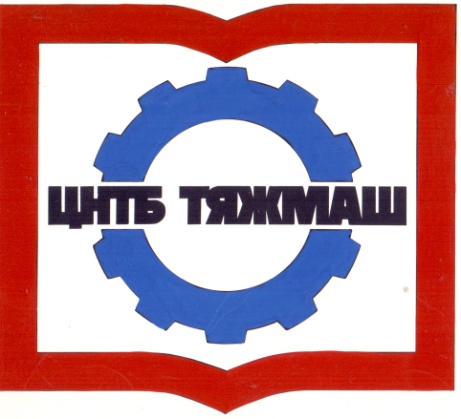 Федеральное бюджетное учреждение
«Российская научно-техническая
промышленная библиотека»
Федеральное бюджетное учреждение
«Российская научно-техническая
промышленная библиотека»
107031, г. Москва,
ул. Кузнецкий мост, д. 21/5сайт:e-mail:Тел./факс (495) 621-23-73(495) 624-54-15(495) 624-81-82www.rntpb.rurntpb@yandex.ru